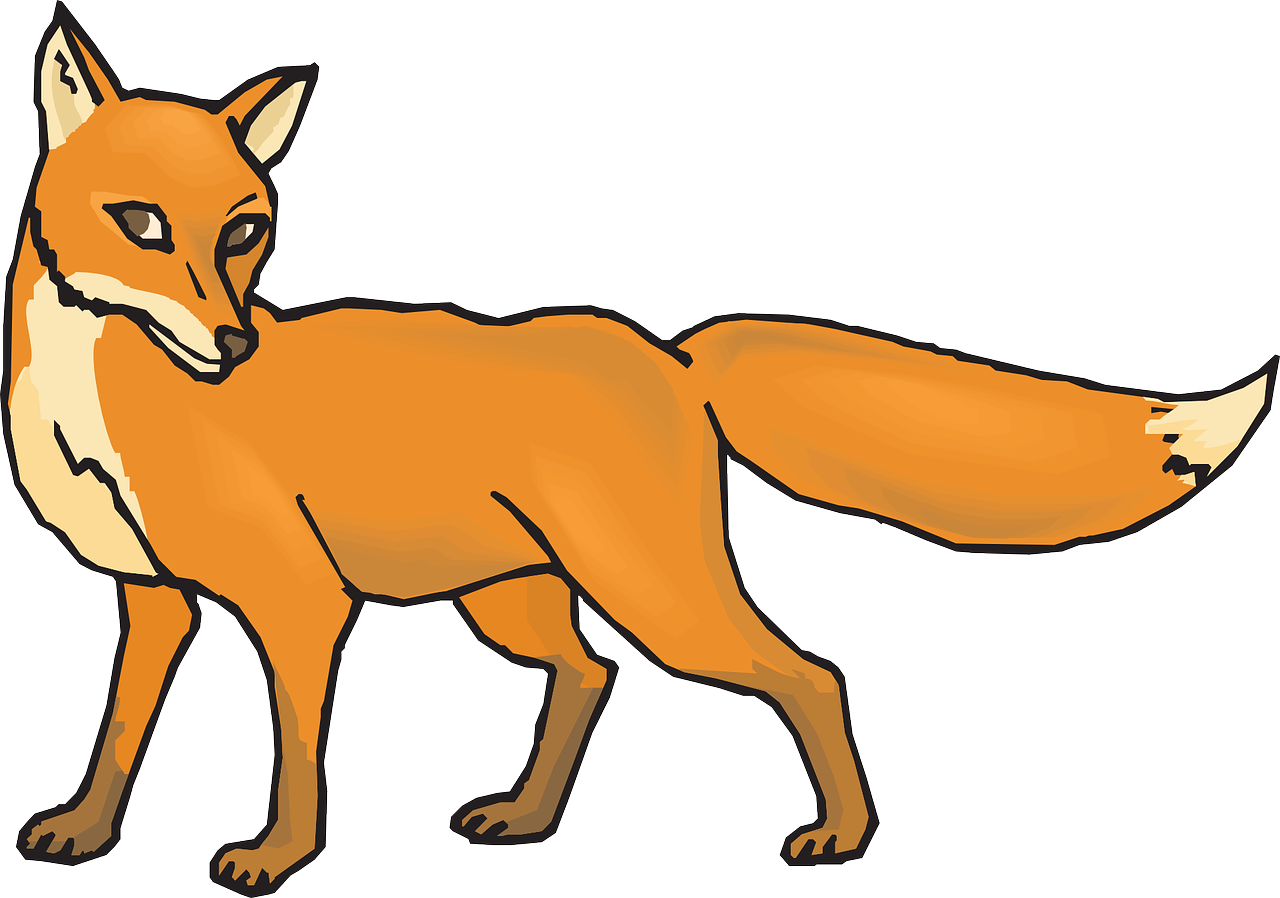 Wir wollen der Frage nachgehen: Wie ist es dem Fuchs möglich, seine Körpertemperatur konstant zu halten?Hypothesen:	Aufgabe:Untersucht gemeinsam in eurer Gruppe, welche der aufgeführten Materialen sich am besten eignen, die Energieabgabe an die Umgebung so gering wie möglich zu halten.Material:	2 Bechergläser (400ml, hoch); 2 Stopfen mit Thermometer; 2 Rundkolben 		(100ml);heißes Wasser (40°C) Dämmmaterial: Holzwolle; Watte; Fellreste; Schnur.......Durchführung:1.	Stellt die Rundkolben jeweils in ein Becherglas.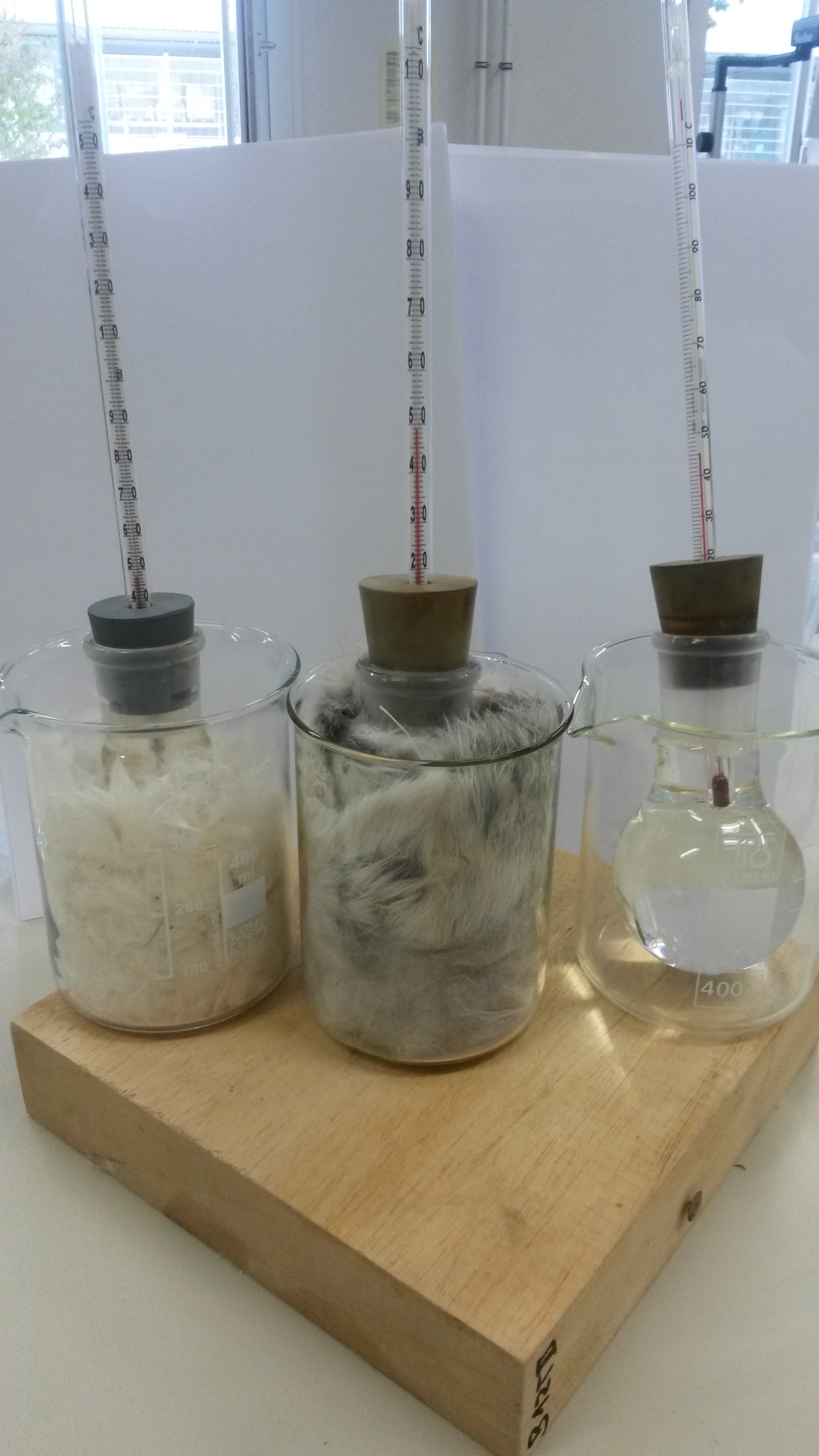 2.	Befüllt mit dem jeweiligen Dämmmaterial den Zwischenraum 	zwischen Becherglas und Rundkolben so hoch, dass der Rund-	kolben gut umhüllt ist.3.	Befüllt die Rundkolben jeweils  ¾ hoch mit heißem Wasser und 	verschließt sie mit Stopfen und Thermometer. 4.	Beginnt zügig mit der Zeitmessung. Lest dazu 10 Minuten lang alle 	2 Minuten die Temperatur ab.5.	Tragt eure Messergebnisse in die Tabelle ein.Beobachtung:Foto: S.Schimang; ZPG BNT 2017Zeichnung Fuchs:	https://pixabay.com/de/orange-fox-tier-schwanz-pelz-46419/;Creative Commons CC0. ; entnommen:22.202.2017Auswertung:1.	Tragt eure Messergebnisse in das Diagramm und verwendet für die unterschied-lichen Materialien verschiedenen Farben. Achtet auf eine sinnvolle Skalierung.2.	Ergänzt Euer Diagramm mit den Ergebnissen der anderen Gruppen.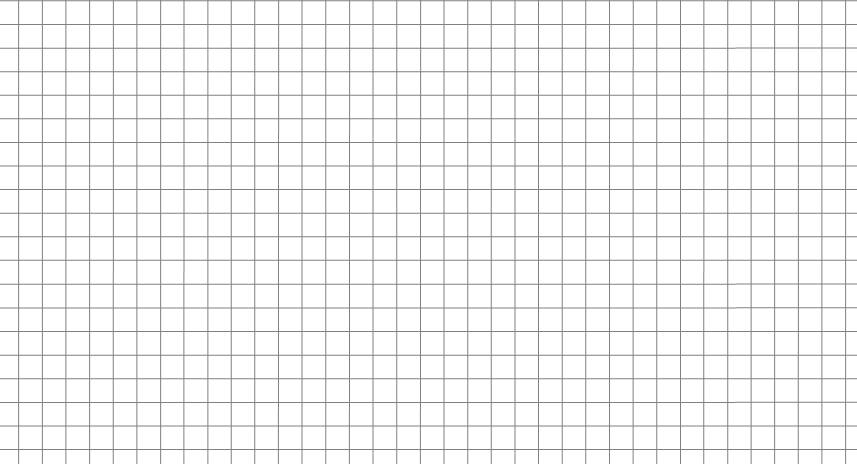 3.	Beschreibt das Diagramm.4.	Leitet aus den Ergebnissen mögliche Schlussfolgerungen ab und beantwortet da-	mit die Einstiegsfrage.Zeit inminZeit inmin0246810Temperatur in °CMaterial:Temperatur in °CMaterial: